南京飞龙团队/散客确认书打印日期：2023/10/23 9:18:30甲方南京中旅总社雨花台区岱山营业部南京中旅总社雨花台区岱山营业部联系人贾设联系电话1560515166515605151665乙方南京飞龙旅行社有限公司南京飞龙旅行社有限公司联系人支杨联系电话1338276544413382765444团期编号HK-20231107-S02HK-20231107-S02产品名称HK-千古情缘6日游HK-千古情缘6日游HK-千古情缘6日游HK-千古情缘6日游发团日期2023-11-072023-11-07回团日期2023-11-12参团人数15(15大)15(15大)大交通信息大交通信息大交通信息大交通信息大交通信息大交通信息大交通信息大交通信息启程 2023-11-06 AQ1502 南京→海口 17:55-21:10
返程 2023-11-06 AQ1501 海口→南京 10:05-12:4启程 2023-11-06 AQ1502 南京→海口 17:55-21:10
返程 2023-11-06 AQ1501 海口→南京 10:05-12:4启程 2023-11-06 AQ1502 南京→海口 17:55-21:10
返程 2023-11-06 AQ1501 海口→南京 10:05-12:4启程 2023-11-06 AQ1502 南京→海口 17:55-21:10
返程 2023-11-06 AQ1501 海口→南京 10:05-12:4启程 2023-11-06 AQ1502 南京→海口 17:55-21:10
返程 2023-11-06 AQ1501 海口→南京 10:05-12:4启程 2023-11-06 AQ1502 南京→海口 17:55-21:10
返程 2023-11-06 AQ1501 海口→南京 10:05-12:4启程 2023-11-06 AQ1502 南京→海口 17:55-21:10
返程 2023-11-06 AQ1501 海口→南京 10:05-12:4启程 2023-11-06 AQ1502 南京→海口 17:55-21:10
返程 2023-11-06 AQ1501 海口→南京 10:05-12:4旅客名单旅客名单旅客名单旅客名单旅客名单旅客名单旅客名单旅客名单姓名证件号码证件号码联系电话姓名证件号码证件号码联系电话重要提示：请仔细检查，名单一旦出错不可更改，只能退票后重买，造成损失，我社不予负责，出票名单以贵社提供的客人名单为准；具体航班时间及行程内容请参照出团通知。重要提示：请仔细检查，名单一旦出错不可更改，只能退票后重买，造成损失，我社不予负责，出票名单以贵社提供的客人名单为准；具体航班时间及行程内容请参照出团通知。重要提示：请仔细检查，名单一旦出错不可更改，只能退票后重买，造成损失，我社不予负责，出票名单以贵社提供的客人名单为准；具体航班时间及行程内容请参照出团通知。重要提示：请仔细检查，名单一旦出错不可更改，只能退票后重买，造成损失，我社不予负责，出票名单以贵社提供的客人名单为准；具体航班时间及行程内容请参照出团通知。重要提示：请仔细检查，名单一旦出错不可更改，只能退票后重买，造成损失，我社不予负责，出票名单以贵社提供的客人名单为准；具体航班时间及行程内容请参照出团通知。重要提示：请仔细检查，名单一旦出错不可更改，只能退票后重买，造成损失，我社不予负责，出票名单以贵社提供的客人名单为准；具体航班时间及行程内容请参照出团通知。重要提示：请仔细检查，名单一旦出错不可更改，只能退票后重买，造成损失，我社不予负责，出票名单以贵社提供的客人名单为准；具体航班时间及行程内容请参照出团通知。重要提示：请仔细检查，名单一旦出错不可更改，只能退票后重买，造成损失，我社不予负责，出票名单以贵社提供的客人名单为准；具体航班时间及行程内容请参照出团通知。费用明细费用明细费用明细费用明细费用明细费用明细费用明细费用明细序号项目项目数量单价小计备注备注合计总金额：零圆整总金额：零圆整总金额：零圆整总金额：零圆整0.000.000.00请将款项汇入我社指定账户并传汇款凭证，如向非指定或员工个人账户等汇款，不作为团款确认，且造成的损失我社概不负责；出团前须结清所有费用！请将款项汇入我社指定账户并传汇款凭证，如向非指定或员工个人账户等汇款，不作为团款确认，且造成的损失我社概不负责；出团前须结清所有费用！请将款项汇入我社指定账户并传汇款凭证，如向非指定或员工个人账户等汇款，不作为团款确认，且造成的损失我社概不负责；出团前须结清所有费用！请将款项汇入我社指定账户并传汇款凭证，如向非指定或员工个人账户等汇款，不作为团款确认，且造成的损失我社概不负责；出团前须结清所有费用！请将款项汇入我社指定账户并传汇款凭证，如向非指定或员工个人账户等汇款，不作为团款确认，且造成的损失我社概不负责；出团前须结清所有费用！请将款项汇入我社指定账户并传汇款凭证，如向非指定或员工个人账户等汇款，不作为团款确认，且造成的损失我社概不负责；出团前须结清所有费用！请将款项汇入我社指定账户并传汇款凭证，如向非指定或员工个人账户等汇款，不作为团款确认，且造成的损失我社概不负责；出团前须结清所有费用！请将款项汇入我社指定账户并传汇款凭证，如向非指定或员工个人账户等汇款，不作为团款确认，且造成的损失我社概不负责；出团前须结清所有费用！账户信息账户信息账户信息账户信息账户信息账户信息账户信息账户信息工商银行成贤街支行工商银行成贤街支行工商银行成贤街支行南京飞龙旅行社有限公司南京飞龙旅行社有限公司430101080910000997443010108091000099744301010809100009974中国工商银行中国工商银行中国工商银行曾祥炎曾祥炎622202430100648596362220243010064859636222024301006485963支付宝支付宝支付宝曾祥炎曾祥炎133907935111339079351113390793511对公支付宝-南京飞龙旅行有限公司对公支付宝-南京飞龙旅行有限公司对公支付宝-南京飞龙旅行有限公司南京飞龙旅行社有限公司南京飞龙旅行社有限公司2398171152@qq.com2398171152@qq.com2398171152@qq.com中国民生银行股份有限公司南京建宁路支行（尾号57是对公）中国民生银行股份有限公司南京建宁路支行（尾号57是对公）中国民生银行股份有限公司南京建宁路支行（尾号57是对公）江苏逗芽国际旅行社有限公司江苏逗芽国际旅行社有限公司637082238637082238637082238对公支付宝-江苏逗芽国际旅行社有限公司对公支付宝-江苏逗芽国际旅行社有限公司对公支付宝-江苏逗芽国际旅行社有限公司江苏逗芽江苏逗芽873845260@qq.com873845260@qq.com873845260@qq.com行程安排行程安排行程安排行程安排行程安排行程安排行程安排行程安排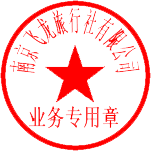 